Об учреждении знамени государственного образовательного учреждения «Тираспольский юридический институт Министерства внутренних дел Приднестровской Молдавской Республики им. М.И. Кутузова» В соответствии со статьей 65 Конституции Приднестровской Молдавской Республики, Законом Приднестровской Молдавской Республики от 18 июля 1995 года «О милиции» (СЗМР 95-3) в действующей редакции, в целях воспитания патриотизма, поддержания на высоком уровне служебной дисциплины и развития славных традиций курсантов государственного образовательного учреждения «Тираспольский юридический институт Министерства внутренних дел Приднестровской Молдавской Республики 
им. М.И. Кутузова», п о с т а н о в л я ю:1. Учредить знамя государственного образовательного учреждения «Тираспольский юридический институт Министерства внутренних дел Приднестровской Молдавской Республики им. М.И. Кутузова».2. Утвердить:а) Положение о знамени государственного образовательного учреждения «Тираспольский юридический институт Министерства внутренних дел Приднестровской Молдавской Республики им. М.И. Кутузова» согласно Приложению № 1 к настоящему Указу;б) описание знамени государственного образовательного учреждения «Тираспольский юридический институт Министерства внутренних дел Приднестровской Молдавской Республики им. М.И. Кутузова» согласно Приложению № 2 к настоящему Указу;в) эскиз знамени государственного образовательного учреждения «Тираспольский юридический институт Министерства внутренних дел Приднестровской Молдавской Республики им. М.И. Кутузова» согласно Приложению № 3 к настоящему Указу.3. Вручить государственному образовательному учреждению «Тираспольский юридический институт Министерства внутренних дел Приднестровской Молдавской Республики им. М.И. Кутузова» знамя государственного образовательного учреждения «Тираспольский юридический институт Министерства внутренних дел Приднестровской Молдавской Республики им. М.И. Кутузова» и Грамоту Президента Приднестровской Молдавской Республики к знамени.4. Контроль за исполнением настоящего Указа возложить на министра внутренних дел Приднестровской Молдавской Республики.5. Настоящий Указ вступает в силу со дня подписания.ПРЕЗИДЕНТ                                                                                                В.КРАСНОСЕЛЬСКИЙ       г. Тирасполь   13 сентября 2021 г.           № 284ПРИЛОЖЕНИЕ № 1к Указу Президента Приднестровской Молдавской Республикиот 13 сентября 2021 года № 284Положениео знамени государственного образовательного учреждения «Тираспольский юридический институт Министерства внутренних дел Приднестровской Молдавской Республики им. М.И. Кутузова» 1. Знамя государственного образовательного учреждения «Тираспольский юридический институт Министерства внутренних дел Приднестровской Молдавской Республики им. М.И. Кутузова» – особо почетный знак, указывающий на его принадлежность к системе органов и подразделений Министерства внутренних дел Приднестровской Молдавской Республики.2. Знамя государственного образовательного учреждения «Тираспольский юридический институт Министерства внутренних дел Приднестровской Молдавской Республики им. М.И. Кутузова» является символом чести, доблести и славы, служит напоминанием каждому курсанту, студенту, слушателю 
о героических традициях органов и подразделений Министерства внутренних дел Приднестровской Молдавской Республики, о священном долге преданности Приднестровской Молдавской Республике, верности ее Конституции и законам, уважении и защите личности, соблюдении прав и свобод граждан.3. Знамя государственного образовательного учреждения «Тираспольский юридический институт Министерства внутренних дел Приднестровской Молдавской Республики им. М.И. Кутузова» вручается Президентом Приднестровской Молдавской Республики или от его имени министром внутренних дел Приднестровской Молдавской Республики.4. Знамя государственного образовательного учреждения «Тираспольский юридический институт Министерства внутренних дел Приднестровской Молдавской Республики им. М.И. Кутузова» сохраняется за ним независимо 
от изменения его наименования, которое заносится в Грамоту Президента Приднестровской Молдавской Республики к знамени, выдаваемую при вручении знамени.5. В случае ликвидации государственного образовательного учреждения «Тираспольский юридический институт Министерства внутренних дел Приднестровской Молдавской Республики им. М.И. Кутузова», знамя государственного образовательного учреждения «Тираспольский юридический институт Министерства внутренних дел Приднестровской Молдавской Республики им. М.И. Кутузова» и Грамота Президента Приднестровской Молдавской Республики к знамени передаются в музей истории Министерства внутренних дел Приднестровской Молдавской Республики.6. Порядок вручения, хранения и содержания знамени государственного образовательного учреждения «Тираспольский юридический институт Министерства внутренних дел Приднестровской Молдавской Республики 
им. М.И. Кутузова» устанавливается правовым актом Министерства внутренних дел Приднестровской Молдавской Республики.ПРИЛОЖЕНИЕ № 2к Указу Президента Приднестровской Молдавской Республикиот 13 сентября 2021 года № 284Описание знамени государственного образовательного учреждения «Тираспольский юридический институт Министерства внутренних дел Приднестровской Молдавской Республики им. М.И. Кутузова» 1. Знамя государственного образовательного учреждения «Тираспольский юридический институт Министерства внутренних дел Приднестровской Молдавской Республики им. М.И. Кутузова» представляет собой прямоугольное двустороннее полотнище красного цвета с зеленой полосой посередине, обрамленное по периметру бахромой золотистого цвета, размером 
1200 миллиметров на 1800 миллиметров.2. В центре, на лицевой стороне полотнища – изображение Государственного герба Приднестровской Молдавской Республики размером 500 миллиметров на 480 миллиметров. По верхнему краю полотнища 
(над гербом) вышиты слова желтого цвета: «МИНИСТЕРСТВО ВНУТРЕННИХ ДЕЛ», по нижнему краю полотнища (под гербом) – «ПРИДНЕСТРОВСКОЙ МОЛДАВСКОЙ РЕСПУБЛИКИ». Высота букв – 80 миллиметров.3. В центре, на оборотной стороне полотнища – изображение эмблемы государственного образовательного учреждения «Тираспольский юридический институт Министерства внутренних дел Приднестровской Молдавской Республики им. М.И. Кутузова» в полноцветном варианте размером 
500 миллиметров на 410 миллиметров. 4. В верхней части полотнища (над эмблемой) вышиты слова желтого цвета: «ГОУ «ТИРАСПОЛЬСКИЙ ЮРИДИЧЕСКИЙ ИНСТИТУТ МИНИСТЕРСТВА ВНУТРЕННИХ ДЕЛ ПРИДНЕСТРОВСКОЙ МОЛДАВСКОЙ РЕСПУБЛИКИ им. М.И. КУТУЗОВА».5. В нижней части полотнища (под эмблемой) вышиты слова желтого цвета: «ЗАКОННОСТЬ ГУМАННОСТЬ СПРАВЕДЛИВОСТЬ».6. Основой эмблемы является круглый щит с белой каймой в черном абрисе. Символизирует стойкость, выдержку и готовность к защите. За щитом – два скрещенных меча (рукоятями вверх) как символ принадлежности к правоохранительным органам. Нижняя часть щита обрамлена лавровыми ветвями, символизирующими славу и победу. В центральной части щита расположен круг красного цвета. По его контуру расположена полоса зеленого цвета с надписью: «ТИРАСПОЛЬСКИЙ ЮРИДИЧЕСКИЙ ИНСТИТУТ МВД ПМР». В центре круга изображена открытая книга с визуальным воспроизведением памятника Александру Васильевичу Суворову, расположенному на главной площади столицы Приднестровской Молдавской Республики.7. Древко знамени (деревянное, круглого сечения диаметром 4 сантиметра и длиной 250 сантиметров) окрашено в темно-коричневый цвет и покрыто лаком. На нижнем конце древка находится металлическое кольцо высотой 
6 сантиметров, на верхнем – никелированное навершие в виде плоского нарезного копья, внутри которого размещены пятиконечная звезда, серп и молот.8. Шнур длиной 146-156 сантиметров, крученый, с двумя кистями 
на концах, изготавливается из золотистого шелка с метанитом.9. Чехол на знамя изготавливается из атласа красного цвета, длиной 
130 сантиметров, и одним шнуром на нижней части.10. Допускается воспроизведение знамени из различных материалов 
и в виде вымпела, а также замена элементов золотистого цвета на такие же элементы желтого цвета.11. Знамя государственного образовательного учреждения «Тираспольский юридический институт Министерства внутренних дел Приднестровской Молдавской Республики им. М.И. Кутузова» и его изображение всегда должны в точности соответствовать цветному масштабному изображению, воспроизведенному в Приложении № 3 к настоящему Указу.ПРИЛОЖЕНИЕ № 3к Указу Президента Приднестровской Молдавской Республикиот 13 сентября 2021 года № 284Эскиз знамени государственного образовательного учреждения «Тираспольский юридический институт Министерства внутренних дел Приднестровской Молдавской Республики им. М.И. Кутузова»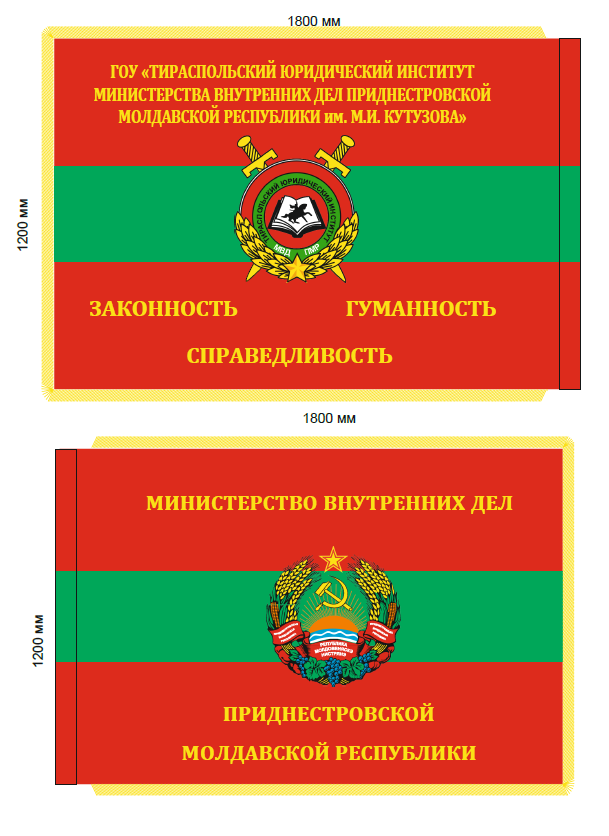 